手机端VPN使用手册（苹果）1.打开app store搜索motion pro，下载安装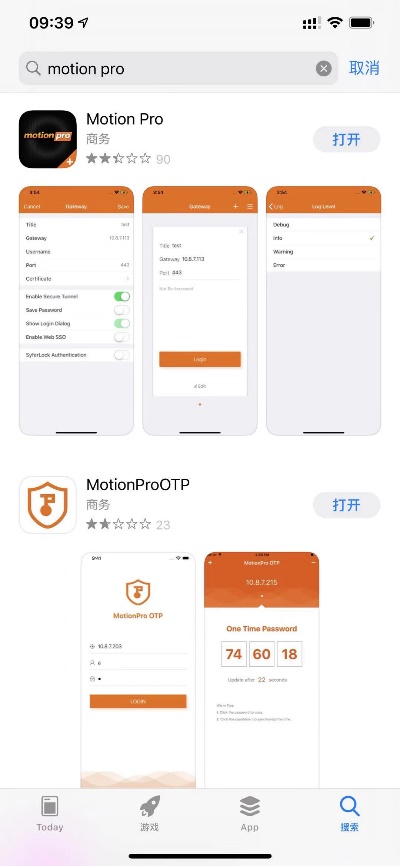 2.点击添加新网关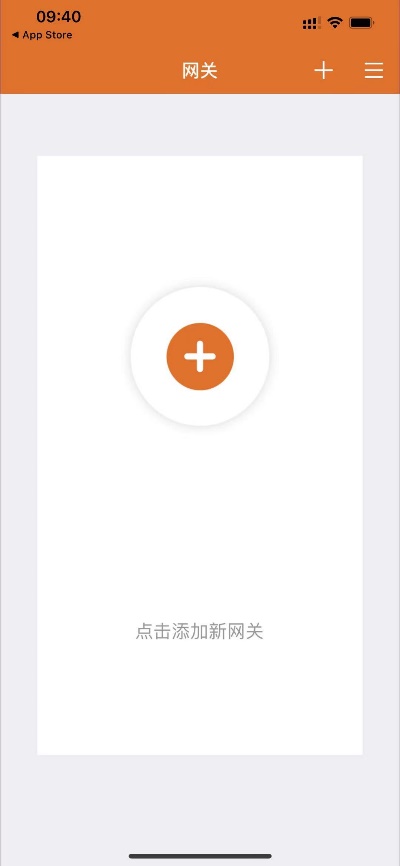 3.按要求输入信息标题：CUPL；网关：cvpn.cupl.edu.cn；用户名：智慧法大登录账号；端口：443；打开“保存密码”选项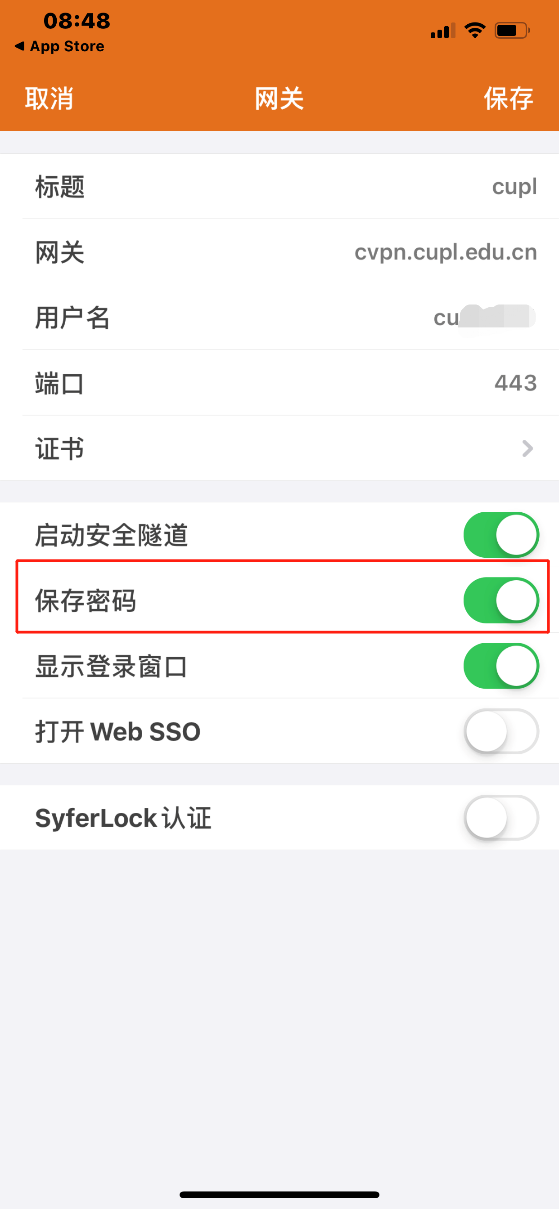 4.点击登录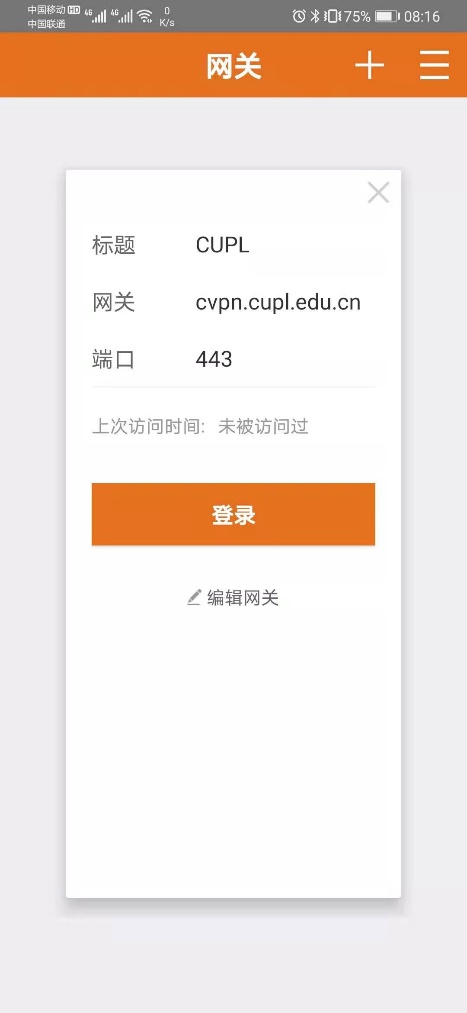 5.点击“继续，并且不再提示”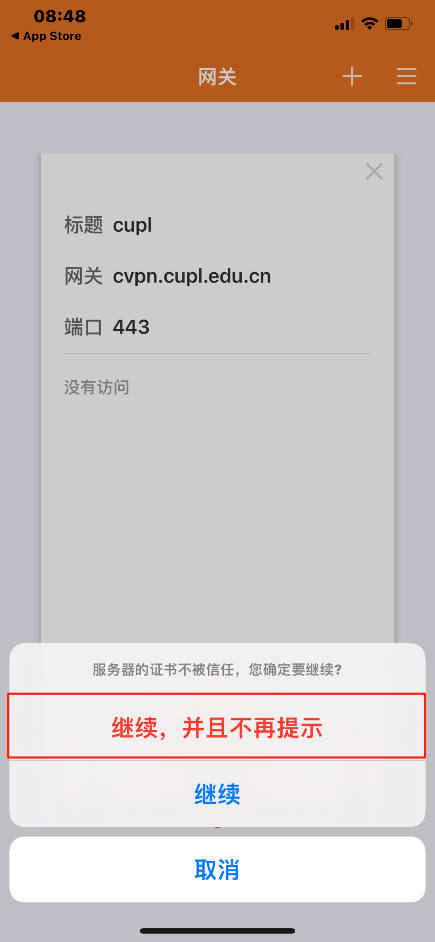 6.弹出登录页面，输入智慧法大密码后登录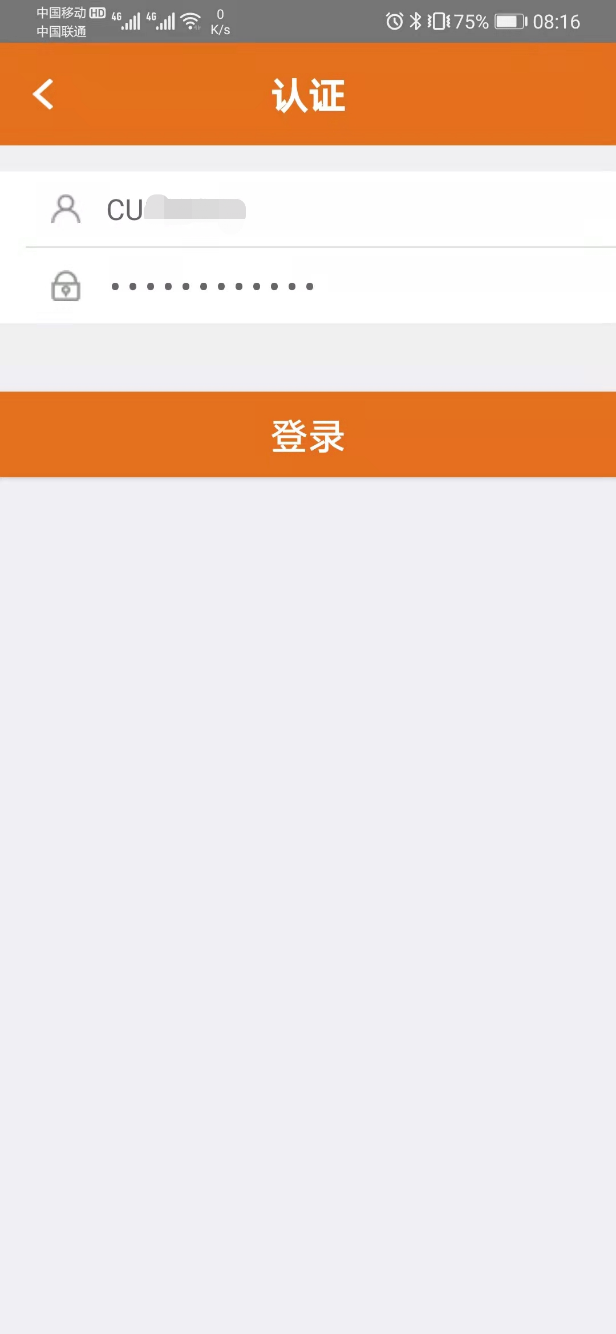 7.弹出已连接页面显示连接成功，退出点击右上角按钮即可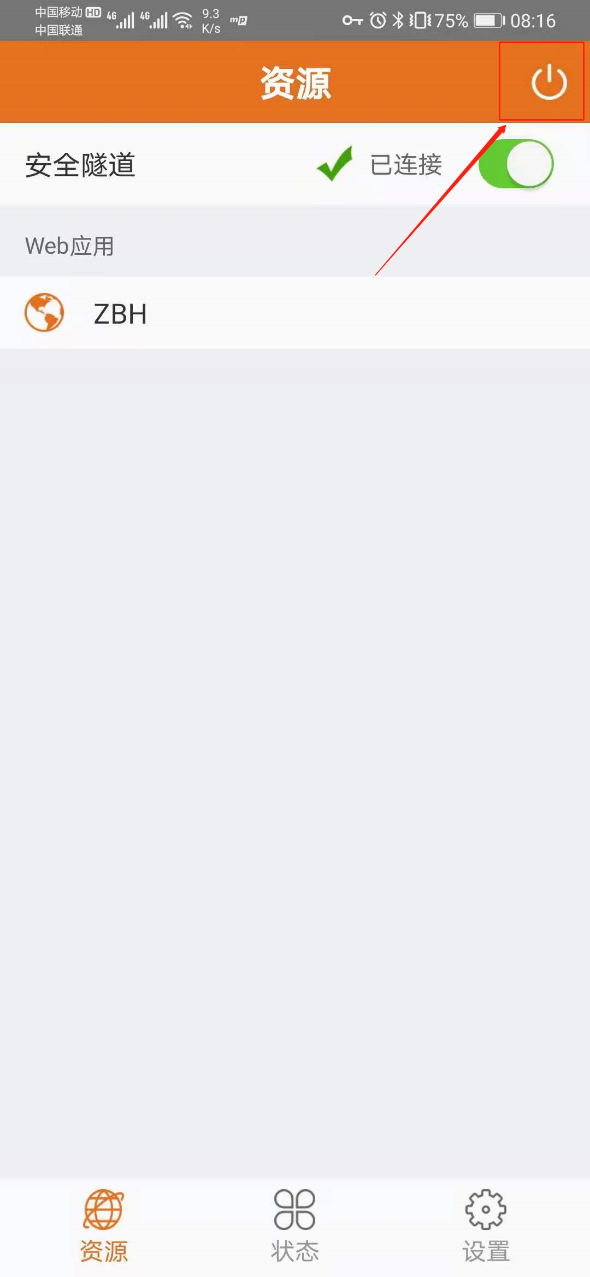 